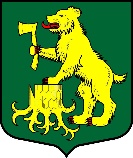 СОВЕТ ДЕПУТАТОВМУНИЦИПАЛЬНОГО ОБРАЗОВАНИЯ ПЧЕВЖИНСКОЕ СЕЛЬСКОЕ ПОСЕЛЕНИЕ
КИРИШСКОГО МУНИЦИПАЛЬНОГО РАЙОНА ЛЕНИНГРАДСКОЙ ОБЛАСТИРЕШЕНИЕО внесении изменений и дополнений в решение совета депутатов муниципального образования Пчевжинское сельское поселение Киришского муниципального районаЛенинградской области от 24.04.2014 года № 57/284«Об утверждении Положения о бюджетном процессе в муниципальном образовании Пчевжинское сельское поселение Киришского муниципального района Ленинградской области»Рассмотрев предложенный администрацией муниципального образования Пчевжинское сельское поселение Киришского муниципального района Ленинградской области проект решения о внесении изменений и дополнений в решение совета депутатов муниципального образования Пчевжинское сельское поселение Киришского муниципального района Ленинградской области от 24.04.2014 года № 57/284 «Об утверждении Положения о бюджетном процессе в муниципальном образовании Пчевжинское сельское поселение Киришского муниципального района Ленинградской области», совет депутатов муниципального образования Пчевжинское сельское поселение Киришского муниципального района Ленинградской области РЕШИЛ:1. Внести в Положение о бюджетном процессе в муниципальном образовании Пчевжинское сельское поселение Киришского муниципального района Ленинградской области, утвержденное решением совета депутатов муниципального образования Пчевжинское сельское поселение Киришского муниципального района Ленинградской области от 24.04.2014 года № 57/284 «Об утверждении Положения о бюджетном процессе в муниципальном образовании Пчевжинское сельское поселение Киришского муниципального района Ленинградской области», следующие изменения и дополнения:1.1. Абзац 15 пункта 1 статьи 7 исключить.1.2. Пункт 3 статьи 7 дополнить абзацем сорок восьмым следующего содержания:	«- осуществляет планирование и исполнение расходов бюджета муниципального образования Пчевжинское сельское поселение Киришского муниципального района Ленинградской области в целях реализации инициативных проектов, а также формирования информации о бюджете в доступной и понятной для граждан форме.».	1.3. Дополнить статью 11 пунктом 10 следующего содержания:«10. В муниципальном образовании  Пчевжинское сельское поселение Киришского муниципального района Ленинградской области могут реализовываться инициативные проекты, предусмотренные статьей 26.1 Федерального закона от 6 октября 2003 года  N 131-ФЗ «Об общих принципах организации местного самоуправления в Российской Федерации» (далее – инициативные проекты), в порядке, установленном действующим законодательством Российской Федерации, решениями совета депутатов муниципального образования Пчевжинское сельское поселение Киришского муниципального района Ленинградской области, с учетом соответствующих положений, определенных Уставом муниципального образования Пчевжинское сельское поселение Киришского муниципального района Ленинградской области. Источником финансового обеспечения реализации инициативных проектов являются предусмотренные решением о бюджете муниципального образования Пчевжинское сельское поселение Киришского муниципального района Ленинградской области бюджетные ассигнования на реализацию инициативных проектов, формируемые, в том числе, с учетом объемов инициативных платежей и (или) межбюджетных трансфертов из областного бюджета Ленинградской области, предоставленных в целях финансового обеспечения соответствующих расходных обязательств муниципального образования Пчевжинское сельское поселение Киришского муниципального района Ленинградской области.Каждому инициативному проекту, поддержанному органами местного самоуправления муниципального образования Пчевжинское сельское поселение Киришского муниципального района Ленинградской области, присваиваются уникальные коды классификации расходов бюджета муниципального образования Пчевжинское сельское поселение Киришского муниципального района Ленинградской области.».1.4. Пункт 10 статьи 11 считать пунктом 11.1.5. Изложить подпункт 1.4. пункта  1 статьи 15  в следующей редакции: «1.4. Казначейское обслуживание исполнения бюджета муниципального образования Пчевжинское сельское поселение Киришского муниципального района Ленинградской области осуществляется Федеральным казначейством.».2. Опубликовать настоящее решение в газете «Лесная республика».3. Настоящее решение вступает в силу с 01.01.2021 года. Заместитель председателя совета депутатовПчевжинское сельское поселение                                                               Нестеренко Ю.С.Разослано: в дело, прокуратура, КСП, Комитет финансов Киришского муниципального района21 декабря 2020 года№15/88